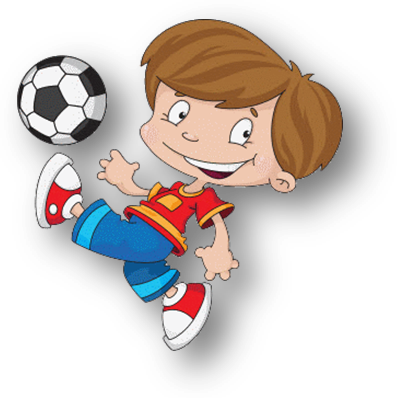 PÓŁKOLONIAAkademia Piłkarska "Bratek" oraz Szkoły Podstawowe nr 1 i nr 2 w Bratkowicach serdecznie zapraszają dzieci i młodzież z terenu naszej gminy na półkolonię sportową pod hasłem: „Wakacyjny czas na sport, czas na kulturę” w dniach 29.07.2019 - 9.08.2019 roku. Zajęcia odbywać się będą w godzinach od 8:00 do 15:00. W programie atrakcyjne wyjazdy, zajęcia sportowe i rekreacyjne, wycieczki. Doświadczona i profesjonalna kadra. Uczestnicy mają zapewniony ciepły posiłek. Zapraszamy na wspólną wakacyjną przygodę. Z nami nie zaznasz nudy. Koszt półkolonii 360,00 zł. Karty zgłoszenia dziecka na półkolonię do pobrania ze strony internetowej szkoły. Szczegółowe informacje w sekretariatach szkół oraz pod nr telefonu: 17 855 10 07.Organizowaną półkolonię wspiera finansowo Wójt Gminy Świlcza Adam Dziedzic oraz Kuratorium Oświaty w Rzeszowie. Serdecznie zapraszamy na wakacyjny odpoczynek !